موفق باشیدنام: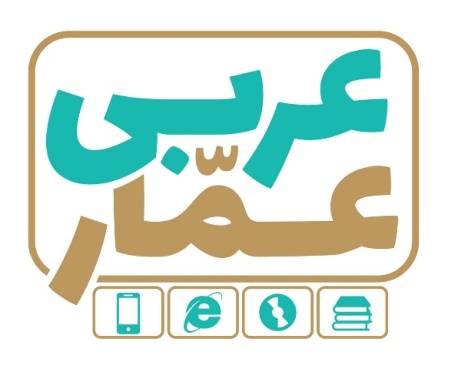 تاریخ امتحان:نام خانوادگی:ساعت برگزاری:نام دبیر طراح سوالات:معصومه عرب‌عامریمدت زمان امتحان:عربی نهمنوبت دومعربی نهمنوبت دومعربی نهمنوبت دومردیفسؤالاتسؤالاتسؤالاتسؤالاتسؤالاتبارم1آیات و روایات داده شده را از عربی به فارسی ترجمه کنید.لا یَشْکُرُ اللهَ مَنْلا یَشْکُرُ النّاسَ. ....................................................................................رَبَّنا لا تَجْعَلنا مَعَ الْقومِ الّظالِمینَ. ....................................................................................آیات و روایات داده شده را از عربی به فارسی ترجمه کنید.لا یَشْکُرُ اللهَ مَنْلا یَشْکُرُ النّاسَ. ....................................................................................رَبَّنا لا تَجْعَلنا مَعَ الْقومِ الّظالِمینَ. ....................................................................................آیات و روایات داده شده را از عربی به فارسی ترجمه کنید.لا یَشْکُرُ اللهَ مَنْلا یَشْکُرُ النّاسَ. ....................................................................................رَبَّنا لا تَجْعَلنا مَعَ الْقومِ الّظالِمینَ. ....................................................................................آیات و روایات داده شده را از عربی به فارسی ترجمه کنید.لا یَشْکُرُ اللهَ مَنْلا یَشْکُرُ النّاسَ. ....................................................................................رَبَّنا لا تَجْعَلنا مَعَ الْقومِ الّظالِمینَ. ....................................................................................آیات و روایات داده شده را از عربی به فارسی ترجمه کنید.لا یَشْکُرُ اللهَ مَنْلا یَشْکُرُ النّاسَ. ....................................................................................رَبَّنا لا تَجْعَلنا مَعَ الْقومِ الّظالِمینَ. ....................................................................................۲۲عبارات داده شده را از عربی به فارسی روان ترجمه کنید.قالَتِ الْمُدَرِّسَةُ لِلْبَناتِ «اِضْحَکْنَ»....................................................................................إِدیسون أوّلَ مَنْ صَنَعَ مُخْتَبَراً فِی الْقِطارِ.....................................................................................سَیَأتی الْقاضی إلَی غَداً ؛ ماذا تَطْلُبُ مِنْه؟....................................................................................عبارات داده شده را از عربی به فارسی روان ترجمه کنید.قالَتِ الْمُدَرِّسَةُ لِلْبَناتِ «اِضْحَکْنَ»....................................................................................إِدیسون أوّلَ مَنْ صَنَعَ مُخْتَبَراً فِی الْقِطارِ.....................................................................................سَیَأتی الْقاضی إلَی غَداً ؛ ماذا تَطْلُبُ مِنْه؟....................................................................................عبارات داده شده را از عربی به فارسی روان ترجمه کنید.قالَتِ الْمُدَرِّسَةُ لِلْبَناتِ «اِضْحَکْنَ»....................................................................................إِدیسون أوّلَ مَنْ صَنَعَ مُخْتَبَراً فِی الْقِطارِ.....................................................................................سَیَأتی الْقاضی إلَی غَداً ؛ ماذا تَطْلُبُ مِنْه؟....................................................................................عبارات داده شده را از عربی به فارسی روان ترجمه کنید.قالَتِ الْمُدَرِّسَةُ لِلْبَناتِ «اِضْحَکْنَ»....................................................................................إِدیسون أوّلَ مَنْ صَنَعَ مُخْتَبَراً فِی الْقِطارِ.....................................................................................سَیَأتی الْقاضی إلَی غَداً ؛ ماذا تَطْلُبُ مِنْه؟....................................................................................عبارات داده شده را از عربی به فارسی روان ترجمه کنید.قالَتِ الْمُدَرِّسَةُ لِلْبَناتِ «اِضْحَکْنَ»....................................................................................إِدیسون أوّلَ مَنْ صَنَعَ مُخْتَبَراً فِی الْقِطارِ.....................................................................................سَیَأتی الْقاضی إلَی غَداً ؛ ماذا تَطْلُبُ مِنْه؟....................................................................................۳۳ترجمه ناقص را کامل کنید.هولاءِ طُّلابُ الْجامِعَةِ فی مُخْتَبِرٍ صَغیرٍ.این دانشجویان دانشگاه ، در ............................. هستند.ترجمه ناقص را کامل کنید.هولاءِ طُّلابُ الْجامِعَةِ فی مُخْتَبِرٍ صَغیرٍ.این دانشجویان دانشگاه ، در ............................. هستند.ترجمه ناقص را کامل کنید.هولاءِ طُّلابُ الْجامِعَةِ فی مُخْتَبِرٍ صَغیرٍ.این دانشجویان دانشگاه ، در ............................. هستند.ترجمه ناقص را کامل کنید.هولاءِ طُّلابُ الْجامِعَةِ فی مُخْتَبِرٍ صَغیرٍ.این دانشجویان دانشگاه ، در ............................. هستند.ترجمه ناقص را کامل کنید.هولاءِ طُّلابُ الْجامِعَةِ فی مُخْتَبِرٍ صَغیرٍ.این دانشجویان دانشگاه ، در ............................. هستند.0.5۴این جمله به کدام ترجمه مرتبط است؟إنَّ أَحَبَّ الْأَلوانَ إِلَی الْعَیْنِ الْأَرْزَقُ السَّماویُّهمانا بهترین رنگ ها برای چشم آبی آسمانی است. همانا بهترین درمان برای چشم رنگ آبی است.     این جمله به کدام ترجمه مرتبط است؟إنَّ أَحَبَّ الْأَلوانَ إِلَی الْعَیْنِ الْأَرْزَقُ السَّماویُّهمانا بهترین رنگ ها برای چشم آبی آسمانی است. همانا بهترین درمان برای چشم رنگ آبی است.     این جمله به کدام ترجمه مرتبط است؟إنَّ أَحَبَّ الْأَلوانَ إِلَی الْعَیْنِ الْأَرْزَقُ السَّماویُّهمانا بهترین رنگ ها برای چشم آبی آسمانی است. همانا بهترین درمان برای چشم رنگ آبی است.     این جمله به کدام ترجمه مرتبط است؟إنَّ أَحَبَّ الْأَلوانَ إِلَی الْعَیْنِ الْأَرْزَقُ السَّماویُّهمانا بهترین رنگ ها برای چشم آبی آسمانی است. همانا بهترین درمان برای چشم رنگ آبی است.     این جمله به کدام ترجمه مرتبط است؟إنَّ أَحَبَّ الْأَلوانَ إِلَی الْعَیْنِ الْأَرْزَقُ السَّماویُّهمانا بهترین رنگ ها برای چشم آبی آسمانی است. همانا بهترین درمان برای چشم رنگ آبی است.     0.5۵ترجمه صحیح را انتخاب کنید.ترجمه صحیح را انتخاب کنید.ترجمه صحیح را انتخاب کنید.ترجمه صحیح را انتخاب کنید.ترجمه صحیح را انتخاب کنید.0.5۶کدام جمله با کدام تصویر ارتباط دارد.(یک تصویر اضافه است).شماره مربوط به هر تصویر را زیر آن بنویس.1-جَلَسَ الطُّلابُ فِی الصَّفِ.2-اَلدَّوَرانُ عَلَی الْیَمینِ مَمْنوعٌ.کدام جمله با کدام تصویر ارتباط دارد.(یک تصویر اضافه است).شماره مربوط به هر تصویر را زیر آن بنویس.1-جَلَسَ الطُّلابُ فِی الصَّفِ.2-اَلدَّوَرانُ عَلَی الْیَمینِ مَمْنوعٌ.کدام جمله با کدام تصویر ارتباط دارد.(یک تصویر اضافه است).شماره مربوط به هر تصویر را زیر آن بنویس.1-جَلَسَ الطُّلابُ فِی الصَّفِ.2-اَلدَّوَرانُ عَلَی الْیَمینِ مَمْنوعٌ.کدام جمله با کدام تصویر ارتباط دارد.(یک تصویر اضافه است).شماره مربوط به هر تصویر را زیر آن بنویس.1-جَلَسَ الطُّلابُ فِی الصَّفِ.2-اَلدَّوَرانُ عَلَی الْیَمینِ مَمْنوعٌ.کدام جمله با کدام تصویر ارتباط دارد.(یک تصویر اضافه است).شماره مربوط به هر تصویر را زیر آن بنویس.1-جَلَسَ الطُّلابُ فِی الصَّفِ.2-اَلدَّوَرانُ عَلَی الْیَمینِ مَمْنوعٌ.0.5۶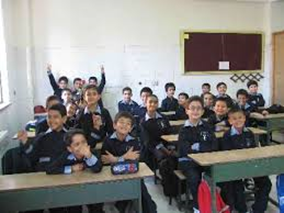 .................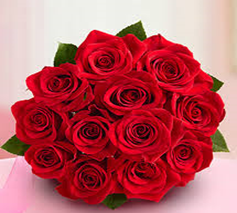 ...................................................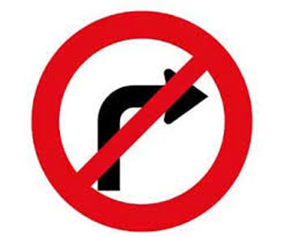 .................0.57فقط کلمه هایی که زیر آن ها خط کشیده شده است را ترجمه کنید.اَلنَّومُ أَخُو الْمَوتِ .                                                     نَذْهَبُ إِلَی المُسْتَشفَی وَنَرْجِعُ الی الْبَیتِ فقط کلمه هایی که زیر آن ها خط کشیده شده است را ترجمه کنید.اَلنَّومُ أَخُو الْمَوتِ .                                                     نَذْهَبُ إِلَی المُسْتَشفَی وَنَرْجِعُ الی الْبَیتِ فقط کلمه هایی که زیر آن ها خط کشیده شده است را ترجمه کنید.اَلنَّومُ أَخُو الْمَوتِ .                                                     نَذْهَبُ إِلَی المُسْتَشفَی وَنَرْجِعُ الی الْبَیتِ فقط کلمه هایی که زیر آن ها خط کشیده شده است را ترجمه کنید.اَلنَّومُ أَخُو الْمَوتِ .                                                     نَذْهَبُ إِلَی المُسْتَشفَی وَنَرْجِعُ الی الْبَیتِ فقط کلمه هایی که زیر آن ها خط کشیده شده است را ترجمه کنید.اَلنَّومُ أَخُو الْمَوتِ .                                                     نَذْهَبُ إِلَی المُسْتَشفَی وَنَرْجِعُ الی الْبَیتِ 0.58نام تصاویر داده شده را بنویسید.«یک کلمه اضافه است»( اَلْحَلیب-اَلْبَطّاریَّة-اَلدُّخان)نام تصاویر داده شده را بنویسید.«یک کلمه اضافه است»( اَلْحَلیب-اَلْبَطّاریَّة-اَلدُّخان)نام تصاویر داده شده را بنویسید.«یک کلمه اضافه است»( اَلْحَلیب-اَلْبَطّاریَّة-اَلدُّخان)نام تصاویر داده شده را بنویسید.«یک کلمه اضافه است»( اَلْحَلیب-اَلْبَطّاریَّة-اَلدُّخان)نام تصاویر داده شده را بنویسید.«یک کلمه اضافه است»( اَلْحَلیب-اَلْبَطّاریَّة-اَلدُّخان)0.58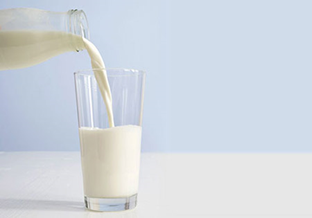 ...................................................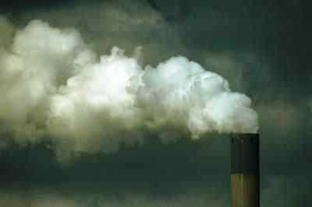 ..................................0.59کلمات مترادف و متضاد را در جای خود بنویسید.«یک کلمه اضافه است»(صَعْب-أَتَی-سَهل-نَهار-جاءَ)مترادف: ................. = .................	                  	متضاد: ................. ≠ .................کلمات مترادف و متضاد را در جای خود بنویسید.«یک کلمه اضافه است»(صَعْب-أَتَی-سَهل-نَهار-جاءَ)مترادف: ................. = .................	                  	متضاد: ................. ≠ .................کلمات مترادف و متضاد را در جای خود بنویسید.«یک کلمه اضافه است»(صَعْب-أَتَی-سَهل-نَهار-جاءَ)مترادف: ................. = .................	                  	متضاد: ................. ≠ .................کلمات مترادف و متضاد را در جای خود بنویسید.«یک کلمه اضافه است»(صَعْب-أَتَی-سَهل-نَهار-جاءَ)مترادف: ................. = .................	                  	متضاد: ................. ≠ .................کلمات مترادف و متضاد را در جای خود بنویسید.«یک کلمه اضافه است»(صَعْب-أَتَی-سَهل-نَهار-جاءَ)مترادف: ................. = .................	                  	متضاد: ................. ≠ .................0.5۱۰کلمه ناهماهنگ را در هر ردیف مشخص کنید.از نظر معنا          شُهور            غابَة         أَیّآم        لَیالیاز نظر قواعد          یَذْهَبونَ          یَعْلَمانِ        تَخْرُجُ        إِسْمَعْکلمه ناهماهنگ را در هر ردیف مشخص کنید.از نظر معنا          شُهور            غابَة         أَیّآم        لَیالیاز نظر قواعد          یَذْهَبونَ          یَعْلَمانِ        تَخْرُجُ        إِسْمَعْکلمه ناهماهنگ را در هر ردیف مشخص کنید.از نظر معنا          شُهور            غابَة         أَیّآم        لَیالیاز نظر قواعد          یَذْهَبونَ          یَعْلَمانِ        تَخْرُجُ        إِسْمَعْکلمه ناهماهنگ را در هر ردیف مشخص کنید.از نظر معنا          شُهور            غابَة         أَیّآم        لَیالیاز نظر قواعد          یَذْهَبونَ          یَعْلَمانِ        تَخْرُجُ        إِسْمَعْکلمه ناهماهنگ را در هر ردیف مشخص کنید.از نظر معنا          شُهور            غابَة         أَیّآم        لَیالیاز نظر قواعد          یَذْهَبونَ          یَعْلَمانِ        تَخْرُجُ        إِسْمَعْ0.5۱۱جدول را کامل کنید.جدول را کامل کنید.جدول را کامل کنید.جدول را کامل کنید.جدول را کامل کنید.0.5۱۲فعل ماضی و مضارع را در جمله داده شده پیدا کنید و بنویسید.رَجَعَ مُحَمَّدٌ إلَی الْمَدْرَسَةِ وَیَأْکُلُ الطَّعامفعل ماضی (.........................)                                          فعل مضارع (.........................)                                                 فعل ماضی و مضارع را در جمله داده شده پیدا کنید و بنویسید.رَجَعَ مُحَمَّدٌ إلَی الْمَدْرَسَةِ وَیَأْکُلُ الطَّعامفعل ماضی (.........................)                                          فعل مضارع (.........................)                                                 فعل ماضی و مضارع را در جمله داده شده پیدا کنید و بنویسید.رَجَعَ مُحَمَّدٌ إلَی الْمَدْرَسَةِ وَیَأْکُلُ الطَّعامفعل ماضی (.........................)                                          فعل مضارع (.........................)                                                 فعل ماضی و مضارع را در جمله داده شده پیدا کنید و بنویسید.رَجَعَ مُحَمَّدٌ إلَی الْمَدْرَسَةِ وَیَأْکُلُ الطَّعامفعل ماضی (.........................)                                          فعل مضارع (.........................)                                                 فعل ماضی و مضارع را در جمله داده شده پیدا کنید و بنویسید.رَجَعَ مُحَمَّدٌ إلَی الْمَدْرَسَةِ وَیَأْکُلُ الطَّعامفعل ماضی (.........................)                                          فعل مضارع (.........................)                                                 0.5۱۳فعل امر یا نهی مناسب را از گزینه های داده شده انتخاب کرده و جمله ها را کامل کنید.یا طالِباتُ، ............................. إِلَی نُزولِ الْمَطَرِ.(أُنْظُرْنَ-أُنْظُروا)أُصْدُقْ فِی حَیاتِکَ وَ ............................. أَبَدآً(لا تَصْدُقی-لا تَکْذِبْ)فعل امر یا نهی مناسب را از گزینه های داده شده انتخاب کرده و جمله ها را کامل کنید.یا طالِباتُ، ............................. إِلَی نُزولِ الْمَطَرِ.(أُنْظُرْنَ-أُنْظُروا)أُصْدُقْ فِی حَیاتِکَ وَ ............................. أَبَدآً(لا تَصْدُقی-لا تَکْذِبْ)فعل امر یا نهی مناسب را از گزینه های داده شده انتخاب کرده و جمله ها را کامل کنید.یا طالِباتُ، ............................. إِلَی نُزولِ الْمَطَرِ.(أُنْظُرْنَ-أُنْظُروا)أُصْدُقْ فِی حَیاتِکَ وَ ............................. أَبَدآً(لا تَصْدُقی-لا تَکْذِبْ)فعل امر یا نهی مناسب را از گزینه های داده شده انتخاب کرده و جمله ها را کامل کنید.یا طالِباتُ، ............................. إِلَی نُزولِ الْمَطَرِ.(أُنْظُرْنَ-أُنْظُروا)أُصْدُقْ فِی حَیاتِکَ وَ ............................. أَبَدآً(لا تَصْدُقی-لا تَکْذِبْ)فعل امر یا نهی مناسب را از گزینه های داده شده انتخاب کرده و جمله ها را کامل کنید.یا طالِباتُ، ............................. إِلَی نُزولِ الْمَطَرِ.(أُنْظُرْنَ-أُنْظُروا)أُصْدُقْ فِی حَیاتِکَ وَ ............................. أَبَدآً(لا تَصْدُقی-لا تَکْذِبْ)1۱۴کلمات داد شده را به توضیح مناسب آن وصل کنید.کلمات داد شده را به توضیح مناسب آن وصل کنید.کلمات داد شده را به توضیح مناسب آن وصل کنید.کلمات داد شده را به توضیح مناسب آن وصل کنید.کلمات داد شده را به توضیح مناسب آن وصل کنید.0.515جاهای خالی را با گزینه مناسب کامل کنید .(یک کلمه اضافه است)ثَمَرُ ............................. فی بِدایَةِ الصَّیفِ.(المِشْمِش-العَصیر)اِسْتَخْرَجَ الْفَلّآحونَ ماءً مِن ............................. لِلزِّراعَةِ(السَّماء-البِئر)جاهای خالی را با گزینه مناسب کامل کنید .(یک کلمه اضافه است)ثَمَرُ ............................. فی بِدایَةِ الصَّیفِ.(المِشْمِش-العَصیر)اِسْتَخْرَجَ الْفَلّآحونَ ماءً مِن ............................. لِلزِّراعَةِ(السَّماء-البِئر)جاهای خالی را با گزینه مناسب کامل کنید .(یک کلمه اضافه است)ثَمَرُ ............................. فی بِدایَةِ الصَّیفِ.(المِشْمِش-العَصیر)اِسْتَخْرَجَ الْفَلّآحونَ ماءً مِن ............................. لِلزِّراعَةِ(السَّماء-البِئر)جاهای خالی را با گزینه مناسب کامل کنید .(یک کلمه اضافه است)ثَمَرُ ............................. فی بِدایَةِ الصَّیفِ.(المِشْمِش-العَصیر)اِسْتَخْرَجَ الْفَلّآحونَ ماءً مِن ............................. لِلزِّراعَةِ(السَّماء-البِئر)جاهای خالی را با گزینه مناسب کامل کنید .(یک کلمه اضافه است)ثَمَرُ ............................. فی بِدایَةِ الصَّیفِ.(المِشْمِش-العَصیر)اِسْتَخْرَجَ الْفَلّآحونَ ماءً مِن ............................. لِلزِّراعَةِ(السَّماء-البِئر)0.516متن زیر را بخوانید و با دقت به سوالات داده شده پاسخ دهید.خَمْسَةُ أَشخاصٍ مِنْ ایرانَ ذَهَبوا إِلَی مَکَّةَ. فی یَومٍ هُمْ ذَهَبوا إلَی الْمُتْحَفِ بِسَّیارَةِ الْأُجْرَةِ. هُمْ دَفَعوا أَرْبَعینَ ریالاً .سائِقُ السَّیارَةِ کانَ باکِستانیٌّ.هُوَ فی وَطَنِهِ کانَ یَشتَغِلُ فِی الْمَصْنَعِ._بِمَ ذَهَبوا إِلَی الْمُتْحَفِ؟ .........................................................._کَمْ شَخْصَاً ذَهَبوا إِلَی مَکَّةَ؟ .........................................................._هَل الزّائِرونَ مِنْ باکِستان؟ .........................................................._ماذا یَفْعَلُ السّائقُ فی وَطَنِهِ؟ ..........................................................متن زیر را بخوانید و با دقت به سوالات داده شده پاسخ دهید.خَمْسَةُ أَشخاصٍ مِنْ ایرانَ ذَهَبوا إِلَی مَکَّةَ. فی یَومٍ هُمْ ذَهَبوا إلَی الْمُتْحَفِ بِسَّیارَةِ الْأُجْرَةِ. هُمْ دَفَعوا أَرْبَعینَ ریالاً .سائِقُ السَّیارَةِ کانَ باکِستانیٌّ.هُوَ فی وَطَنِهِ کانَ یَشتَغِلُ فِی الْمَصْنَعِ._بِمَ ذَهَبوا إِلَی الْمُتْحَفِ؟ .........................................................._کَمْ شَخْصَاً ذَهَبوا إِلَی مَکَّةَ؟ .........................................................._هَل الزّائِرونَ مِنْ باکِستان؟ .........................................................._ماذا یَفْعَلُ السّائقُ فی وَطَنِهِ؟ ..........................................................متن زیر را بخوانید و با دقت به سوالات داده شده پاسخ دهید.خَمْسَةُ أَشخاصٍ مِنْ ایرانَ ذَهَبوا إِلَی مَکَّةَ. فی یَومٍ هُمْ ذَهَبوا إلَی الْمُتْحَفِ بِسَّیارَةِ الْأُجْرَةِ. هُمْ دَفَعوا أَرْبَعینَ ریالاً .سائِقُ السَّیارَةِ کانَ باکِستانیٌّ.هُوَ فی وَطَنِهِ کانَ یَشتَغِلُ فِی الْمَصْنَعِ._بِمَ ذَهَبوا إِلَی الْمُتْحَفِ؟ .........................................................._کَمْ شَخْصَاً ذَهَبوا إِلَی مَکَّةَ؟ .........................................................._هَل الزّائِرونَ مِنْ باکِستان؟ .........................................................._ماذا یَفْعَلُ السّائقُ فی وَطَنِهِ؟ ..........................................................متن زیر را بخوانید و با دقت به سوالات داده شده پاسخ دهید.خَمْسَةُ أَشخاصٍ مِنْ ایرانَ ذَهَبوا إِلَی مَکَّةَ. فی یَومٍ هُمْ ذَهَبوا إلَی الْمُتْحَفِ بِسَّیارَةِ الْأُجْرَةِ. هُمْ دَفَعوا أَرْبَعینَ ریالاً .سائِقُ السَّیارَةِ کانَ باکِستانیٌّ.هُوَ فی وَطَنِهِ کانَ یَشتَغِلُ فِی الْمَصْنَعِ._بِمَ ذَهَبوا إِلَی الْمُتْحَفِ؟ .........................................................._کَمْ شَخْصَاً ذَهَبوا إِلَی مَکَّةَ؟ .........................................................._هَل الزّائِرونَ مِنْ باکِستان؟ .........................................................._ماذا یَفْعَلُ السّائقُ فی وَطَنِهِ؟ ..........................................................متن زیر را بخوانید و با دقت به سوالات داده شده پاسخ دهید.خَمْسَةُ أَشخاصٍ مِنْ ایرانَ ذَهَبوا إِلَی مَکَّةَ. فی یَومٍ هُمْ ذَهَبوا إلَی الْمُتْحَفِ بِسَّیارَةِ الْأُجْرَةِ. هُمْ دَفَعوا أَرْبَعینَ ریالاً .سائِقُ السَّیارَةِ کانَ باکِستانیٌّ.هُوَ فی وَطَنِهِ کانَ یَشتَغِلُ فِی الْمَصْنَعِ._بِمَ ذَهَبوا إِلَی الْمُتْحَفِ؟ .........................................................._کَمْ شَخْصَاً ذَهَبوا إِلَی مَکَّةَ؟ .........................................................._هَل الزّائِرونَ مِنْ باکِستان؟ .........................................................._ماذا یَفْعَلُ السّائقُ فی وَطَنِهِ؟ ..........................................................217با توجه به تصویر به سوالات پاسخ دهید.با توجه به تصویر به سوالات پاسخ دهید.با توجه به تصویر به سوالات پاسخ دهید.با توجه به تصویر به سوالات پاسخ دهید.با توجه به تصویر به سوالات پاسخ دهید.117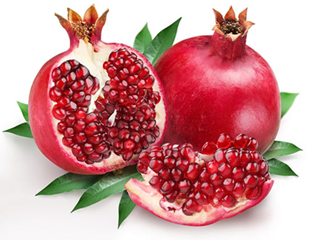 هَل ْهذا رُمّانٌ؟ ...............هَل ْهذا رُمّانٌ؟ ...............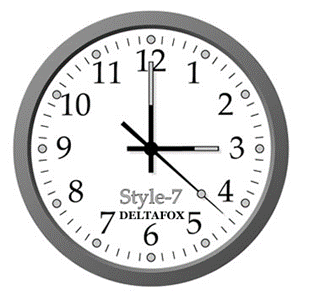 کَم السّاعَةُ الْآنَ؟ ...............کَم السّاعَةُ الْآنَ؟ ...............کَم السّاعَةُ الْآنَ؟ ...............1